TR-WM-110 (1/23)TR-WM-110 (1/23)FEE: $35.00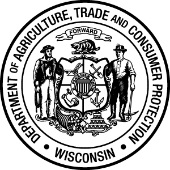 Wisconsin Department of Agriculture, Trade and Consumer ProtectionDivision of Trade and Consumer ProtectionMail to: WDATCP,   Lockbox 93598,   Milwaukee, WI 53293-0598Phone: (608) 224-4942   Email: DATCPWeightsAndMeasures@wisconsin.govFOR OFFICE USE ONLYACCT 272-115-1000-S1-100R-7636Wisconsin Department of Agriculture, Trade and Consumer ProtectionDivision of Trade and Consumer ProtectionMail to: WDATCP,   Lockbox 93598,   Milwaukee, WI 53293-0598Phone: (608) 224-4942   Email: DATCPWeightsAndMeasures@wisconsin.govDATE ISSUED:Wisconsin Department of Agriculture, Trade and Consumer ProtectionDivision of Trade and Consumer ProtectionMail to: WDATCP,   Lockbox 93598,   Milwaukee, WI 53293-0598Phone: (608) 224-4942   Email: DATCPWeightsAndMeasures@wisconsin.govCERT NUMBER:Wisconsin Department of Agriculture, Trade and Consumer ProtectionDivision of Trade and Consumer ProtectionMail to: WDATCP,   Lockbox 93598,   Milwaukee, WI 53293-0598Phone: (608) 224-4942   Email: DATCPWeightsAndMeasures@wisconsin.govDATE RECEIVED:TANK-SYSTEM SITE ASSESSOR EXAM APPLICATIONWis. Stats. Chs. §§101 and 168,   Wis. Stat. § ATCP 93.240   Your application will not be processed or will be delayed unless you: 1. Complete the application including signing and dating the acknowledgement. 2. Attach the specified fee listed on this application. 3. Attach any specified documents listed on this application.NOTE: It is recommended that you make a photocopy of the completed application for your records.APPLICANT INFORMATIONAPPLICANT INFORMATIONAPPLICANT INFORMATIONAPPLICANT INFORMATIONAPPLICANT INFORMATIONAPPLICANT INFORMATIONNAME OF APPLICANT (first, middle, last)NAME OF APPLICANT (first, middle, last)NAME OF APPLICANT (first, middle, last)NAME OF APPLICANT (first, middle, last)NAME OF APPLICANT (first, middle, last)YEAR OF BIRTHSTREET ADDRESS OR PO BOXCITYCITYSTATESTATEZIP + 4 CODEEMAIL ADDRESS (if available)EMAIL ADDRESS (if available)PHONE (including area code) (   )     -     PHONE (including area code) (   )     -     CELL PHONE:(   )     -     CELL PHONE:(   )     -     FEE CALCULATORFEE CALCULATORApplication Fee  $20.00Exam Fee 
(when the exam is passed, the applicant will be asked to apply for a certification and pay a $50 certification fee)$15.00Total to Remit Now$35.00REMIT PAYMENTMake check payable to WDATCP and return with this completed and signed form to:WDATCP
PO Box Lockbox 93598
Milwaukee, WI 53293-0598RESPONSIBILITIES OF CERTIFICATIONA person who holds the certification shall carry on his or her person the certification card issued by the department while performing or conducting the activity or activities permitted under the certification.EXAMINATIONEXAMINATIONEXAMINATIONEXAMINATIONEXAMINATIONEXAMINATIONEXAMINATIONEXAMINATIONEXAMINATIONEXAMINATIONEXAMINATIONIn order to obtain the certification the applicant must obtain a score of at least 70% on an examination.  The exam is open book and will cover:ATCP 93 – Flammable, Combustible and Hazardous Liquids CodeAssessment and Reporting of Suspected and Obvious Releases From Underground and Aboveground Storage Tank Systems (a.k.a. TSSA Guide)Exam Materials:
For copies of current Wisconsin administrative code books and TSSA guide visit the DATCP websiteThe exam schedule is available on our website or call (608) 224-4942.Exam applications must be received by DATCP by the due date listed on the exam schedule.You will receive the first available exam date unless you specify a specific date here:      	You will receive a notification letter with instructions from DATCP prior to the test date.  Applicant must provide photo ID to gain admittance to examination.Please mark your first and second preferred test site locations below:*In order to obtain the certification the applicant must obtain a score of at least 70% on an examination.  The exam is open book and will cover:ATCP 93 – Flammable, Combustible and Hazardous Liquids CodeAssessment and Reporting of Suspected and Obvious Releases From Underground and Aboveground Storage Tank Systems (a.k.a. TSSA Guide)Exam Materials:
For copies of current Wisconsin administrative code books and TSSA guide visit the DATCP websiteThe exam schedule is available on our website or call (608) 224-4942.Exam applications must be received by DATCP by the due date listed on the exam schedule.You will receive the first available exam date unless you specify a specific date here:      	You will receive a notification letter with instructions from DATCP prior to the test date.  Applicant must provide photo ID to gain admittance to examination.Please mark your first and second preferred test site locations below:*In order to obtain the certification the applicant must obtain a score of at least 70% on an examination.  The exam is open book and will cover:ATCP 93 – Flammable, Combustible and Hazardous Liquids CodeAssessment and Reporting of Suspected and Obvious Releases From Underground and Aboveground Storage Tank Systems (a.k.a. TSSA Guide)Exam Materials:
For copies of current Wisconsin administrative code books and TSSA guide visit the DATCP websiteThe exam schedule is available on our website or call (608) 224-4942.Exam applications must be received by DATCP by the due date listed on the exam schedule.You will receive the first available exam date unless you specify a specific date here:      	You will receive a notification letter with instructions from DATCP prior to the test date.  Applicant must provide photo ID to gain admittance to examination.Please mark your first and second preferred test site locations below:*In order to obtain the certification the applicant must obtain a score of at least 70% on an examination.  The exam is open book and will cover:ATCP 93 – Flammable, Combustible and Hazardous Liquids CodeAssessment and Reporting of Suspected and Obvious Releases From Underground and Aboveground Storage Tank Systems (a.k.a. TSSA Guide)Exam Materials:
For copies of current Wisconsin administrative code books and TSSA guide visit the DATCP websiteThe exam schedule is available on our website or call (608) 224-4942.Exam applications must be received by DATCP by the due date listed on the exam schedule.You will receive the first available exam date unless you specify a specific date here:      	You will receive a notification letter with instructions from DATCP prior to the test date.  Applicant must provide photo ID to gain admittance to examination.Please mark your first and second preferred test site locations below:*In order to obtain the certification the applicant must obtain a score of at least 70% on an examination.  The exam is open book and will cover:ATCP 93 – Flammable, Combustible and Hazardous Liquids CodeAssessment and Reporting of Suspected and Obvious Releases From Underground and Aboveground Storage Tank Systems (a.k.a. TSSA Guide)Exam Materials:
For copies of current Wisconsin administrative code books and TSSA guide visit the DATCP websiteThe exam schedule is available on our website or call (608) 224-4942.Exam applications must be received by DATCP by the due date listed on the exam schedule.You will receive the first available exam date unless you specify a specific date here:      	You will receive a notification letter with instructions from DATCP prior to the test date.  Applicant must provide photo ID to gain admittance to examination.Please mark your first and second preferred test site locations below:*In order to obtain the certification the applicant must obtain a score of at least 70% on an examination.  The exam is open book and will cover:ATCP 93 – Flammable, Combustible and Hazardous Liquids CodeAssessment and Reporting of Suspected and Obvious Releases From Underground and Aboveground Storage Tank Systems (a.k.a. TSSA Guide)Exam Materials:
For copies of current Wisconsin administrative code books and TSSA guide visit the DATCP websiteThe exam schedule is available on our website or call (608) 224-4942.Exam applications must be received by DATCP by the due date listed on the exam schedule.You will receive the first available exam date unless you specify a specific date here:      	You will receive a notification letter with instructions from DATCP prior to the test date.  Applicant must provide photo ID to gain admittance to examination.Please mark your first and second preferred test site locations below:*In order to obtain the certification the applicant must obtain a score of at least 70% on an examination.  The exam is open book and will cover:ATCP 93 – Flammable, Combustible and Hazardous Liquids CodeAssessment and Reporting of Suspected and Obvious Releases From Underground and Aboveground Storage Tank Systems (a.k.a. TSSA Guide)Exam Materials:
For copies of current Wisconsin administrative code books and TSSA guide visit the DATCP websiteThe exam schedule is available on our website or call (608) 224-4942.Exam applications must be received by DATCP by the due date listed on the exam schedule.You will receive the first available exam date unless you specify a specific date here:      	You will receive a notification letter with instructions from DATCP prior to the test date.  Applicant must provide photo ID to gain admittance to examination.Please mark your first and second preferred test site locations below:*In order to obtain the certification the applicant must obtain a score of at least 70% on an examination.  The exam is open book and will cover:ATCP 93 – Flammable, Combustible and Hazardous Liquids CodeAssessment and Reporting of Suspected and Obvious Releases From Underground and Aboveground Storage Tank Systems (a.k.a. TSSA Guide)Exam Materials:
For copies of current Wisconsin administrative code books and TSSA guide visit the DATCP websiteThe exam schedule is available on our website or call (608) 224-4942.Exam applications must be received by DATCP by the due date listed on the exam schedule.You will receive the first available exam date unless you specify a specific date here:      	You will receive a notification letter with instructions from DATCP prior to the test date.  Applicant must provide photo ID to gain admittance to examination.Please mark your first and second preferred test site locations below:*In order to obtain the certification the applicant must obtain a score of at least 70% on an examination.  The exam is open book and will cover:ATCP 93 – Flammable, Combustible and Hazardous Liquids CodeAssessment and Reporting of Suspected and Obvious Releases From Underground and Aboveground Storage Tank Systems (a.k.a. TSSA Guide)Exam Materials:
For copies of current Wisconsin administrative code books and TSSA guide visit the DATCP websiteThe exam schedule is available on our website or call (608) 224-4942.Exam applications must be received by DATCP by the due date listed on the exam schedule.You will receive the first available exam date unless you specify a specific date here:      	You will receive a notification letter with instructions from DATCP prior to the test date.  Applicant must provide photo ID to gain admittance to examination.Please mark your first and second preferred test site locations below:*In order to obtain the certification the applicant must obtain a score of at least 70% on an examination.  The exam is open book and will cover:ATCP 93 – Flammable, Combustible and Hazardous Liquids CodeAssessment and Reporting of Suspected and Obvious Releases From Underground and Aboveground Storage Tank Systems (a.k.a. TSSA Guide)Exam Materials:
For copies of current Wisconsin administrative code books and TSSA guide visit the DATCP websiteThe exam schedule is available on our website or call (608) 224-4942.Exam applications must be received by DATCP by the due date listed on the exam schedule.You will receive the first available exam date unless you specify a specific date here:      	You will receive a notification letter with instructions from DATCP prior to the test date.  Applicant must provide photo ID to gain admittance to examination.Please mark your first and second preferred test site locations below:*In order to obtain the certification the applicant must obtain a score of at least 70% on an examination.  The exam is open book and will cover:ATCP 93 – Flammable, Combustible and Hazardous Liquids CodeAssessment and Reporting of Suspected and Obvious Releases From Underground and Aboveground Storage Tank Systems (a.k.a. TSSA Guide)Exam Materials:
For copies of current Wisconsin administrative code books and TSSA guide visit the DATCP websiteThe exam schedule is available on our website or call (608) 224-4942.Exam applications must be received by DATCP by the due date listed on the exam schedule.You will receive the first available exam date unless you specify a specific date here:      	You will receive a notification letter with instructions from DATCP prior to the test date.  Applicant must provide photo ID to gain admittance to examination.Please mark your first and second preferred test site locations below:*UW OshkoshUW MadisonWCTC WaukeshaUW Stevens Point*We cannot guarantee a location you choose will be available.*We cannot guarantee a location you choose will be available.*We cannot guarantee a location you choose will be available.*We cannot guarantee a location you choose will be available.*We cannot guarantee a location you choose will be available.*We cannot guarantee a location you choose will be available.*We cannot guarantee a location you choose will be available.*We cannot guarantee a location you choose will be available.*We cannot guarantee a location you choose will be available.*We cannot guarantee a location you choose will be available.*We cannot guarantee a location you choose will be available.ACKNOWLEDGEMENTACKNOWLEDGEMENTACKNOWLEDGEMENTACKNOWLEDGEMENTACKNOWLEDGEMENTACKNOWLEDGEMENTBy signing below, the applicant certifies that all information provided on this application is true, accurate and that the certification requirements are met.  Notice:  Information including personally identifiable information collected may be used for participation surveys, eligibility for approvals, law enforcement (including child support and tax delinquency enforcement) purpose, other secondary purposes and purposes other than that for which it was originally collected. (sec. 15.04(1)(m), Wis. Stats.).  The Department may also provide this information to requesters pursuant to Wisconsin’s open records law, ss. 19.31-19.39, Wis. Stats.  Social security numbers are required when individuals apply for a license according to Wisconsin Stats., but they may not be disclosed to anyone except other State of Wisconsin governmental agencies and must be held confidential. Social security numbers are not to be entered on this form.By signing below, the applicant certifies that all information provided on this application is true, accurate and that the certification requirements are met.  Notice:  Information including personally identifiable information collected may be used for participation surveys, eligibility for approvals, law enforcement (including child support and tax delinquency enforcement) purpose, other secondary purposes and purposes other than that for which it was originally collected. (sec. 15.04(1)(m), Wis. Stats.).  The Department may also provide this information to requesters pursuant to Wisconsin’s open records law, ss. 19.31-19.39, Wis. Stats.  Social security numbers are required when individuals apply for a license according to Wisconsin Stats., but they may not be disclosed to anyone except other State of Wisconsin governmental agencies and must be held confidential. Social security numbers are not to be entered on this form.By signing below, the applicant certifies that all information provided on this application is true, accurate and that the certification requirements are met.  Notice:  Information including personally identifiable information collected may be used for participation surveys, eligibility for approvals, law enforcement (including child support and tax delinquency enforcement) purpose, other secondary purposes and purposes other than that for which it was originally collected. (sec. 15.04(1)(m), Wis. Stats.).  The Department may also provide this information to requesters pursuant to Wisconsin’s open records law, ss. 19.31-19.39, Wis. Stats.  Social security numbers are required when individuals apply for a license according to Wisconsin Stats., but they may not be disclosed to anyone except other State of Wisconsin governmental agencies and must be held confidential. Social security numbers are not to be entered on this form.By signing below, the applicant certifies that all information provided on this application is true, accurate and that the certification requirements are met.  Notice:  Information including personally identifiable information collected may be used for participation surveys, eligibility for approvals, law enforcement (including child support and tax delinquency enforcement) purpose, other secondary purposes and purposes other than that for which it was originally collected. (sec. 15.04(1)(m), Wis. Stats.).  The Department may also provide this information to requesters pursuant to Wisconsin’s open records law, ss. 19.31-19.39, Wis. Stats.  Social security numbers are required when individuals apply for a license according to Wisconsin Stats., but they may not be disclosed to anyone except other State of Wisconsin governmental agencies and must be held confidential. Social security numbers are not to be entered on this form.By signing below, the applicant certifies that all information provided on this application is true, accurate and that the certification requirements are met.  Notice:  Information including personally identifiable information collected may be used for participation surveys, eligibility for approvals, law enforcement (including child support and tax delinquency enforcement) purpose, other secondary purposes and purposes other than that for which it was originally collected. (sec. 15.04(1)(m), Wis. Stats.).  The Department may also provide this information to requesters pursuant to Wisconsin’s open records law, ss. 19.31-19.39, Wis. Stats.  Social security numbers are required when individuals apply for a license according to Wisconsin Stats., but they may not be disclosed to anyone except other State of Wisconsin governmental agencies and must be held confidential. Social security numbers are not to be entered on this form.By signing below, the applicant certifies that all information provided on this application is true, accurate and that the certification requirements are met.  Notice:  Information including personally identifiable information collected may be used for participation surveys, eligibility for approvals, law enforcement (including child support and tax delinquency enforcement) purpose, other secondary purposes and purposes other than that for which it was originally collected. (sec. 15.04(1)(m), Wis. Stats.).  The Department may also provide this information to requesters pursuant to Wisconsin’s open records law, ss. 19.31-19.39, Wis. Stats.  Social security numbers are required when individuals apply for a license according to Wisconsin Stats., but they may not be disclosed to anyone except other State of Wisconsin governmental agencies and must be held confidential. Social security numbers are not to be entered on this form.PRINT NAME OF APPLICANTPRINT NAME OF APPLICANTSIGNATURE OF APPLICANTSIGNATURE OF APPLICANTDATE (MM/DD/YYYY)DATE (MM/DD/YYYY)